KIŠOBRANKAKAV JE DAN?

PITA IZ KUTA

KIŠOBRAN.
SUNČAN! - 

REČE MU STAN. 

- SUNČAN I NASMIJAN!

AH, RUŽAN DAN,

MORAM U SAN! - 

PROŠAPTA SJETNO

KIŠOBRAN. KAD PROĐE DAN:

- KAKAV JE DAN? - 

ZAPITA OPET KIŠOBRAN.



- TMURAN!-

REČE MU STAN,

- TMURAN I TUROBAN! -

O, DIVNO,

BAR ĆU U ŠETNJU,

BAREM ĆU VAN!

- POSKOČI SRETAN

KIŠOBRAN.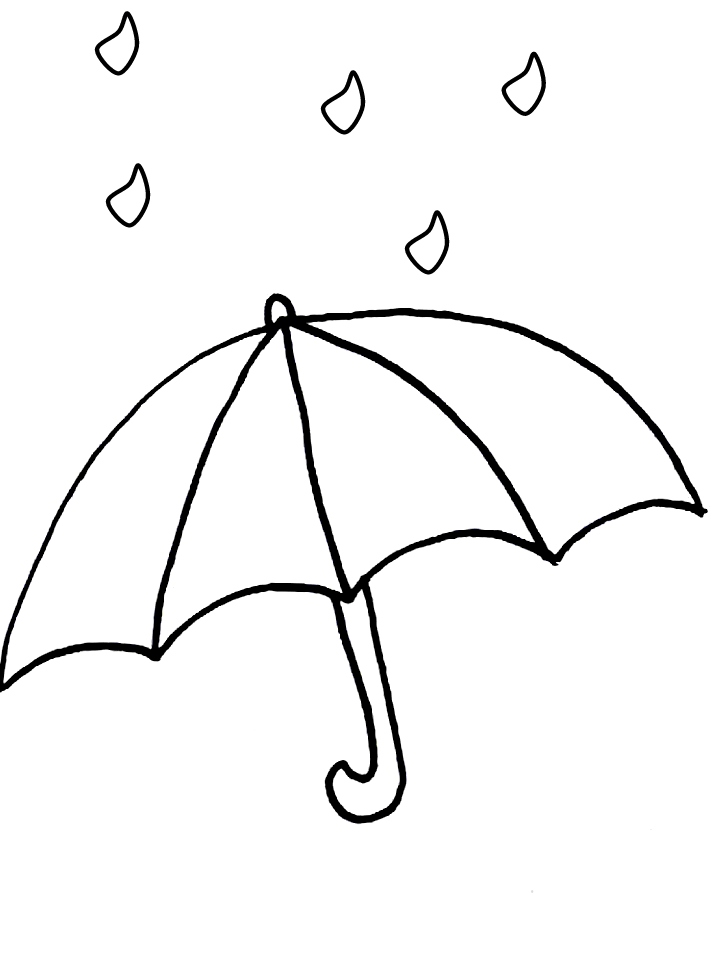 